

      









                             www.clt-rus.ru

Прайс на CLT панели от 01.03.2022 г.
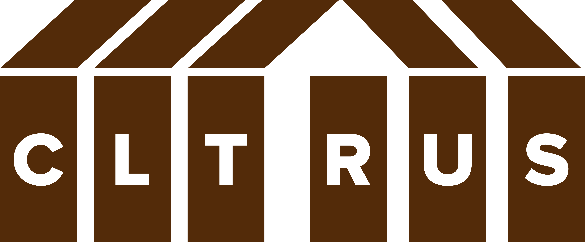 Примечания:*Расчет объемов производится исходя из объема «черновых» панелей необходимых для изготовления комплекта** Количество часов определяется после разработки проекта раздела КДД

НаименованиеКачествоЕд. изм.Стоимость за ед., руб. вкл.НДС-20 %Детали из ПКДПанель из перекрестнокленнойдревесины с раскроем*ЕЕ (видовое экспортное с двухсторон)м365 000Панель из перекрестнокленной древесины с раскроем*ЕС (видовое экспортное с одной стороны,индустриальное с обратнойстороны)м360 500Панель из перекрестнокленнойдревесины с раскроем*СС (индустриальное с двухсторон)м356 500Панель из перекрестнокленнойдревесины в погонажеЕЕ (видовое экспортное с двухсторон)м358 000Панель из перекрестнокленной древесины в погонажеЕС (видовое экспортное с одной стороны,индустриальное с обратнойстороны)м353 000Панель из перекрестнокленнойдревесины в погонажеСС (индустриальное с двухсторон)м348 000Обработка на центре зарезке узлов**час7 500ОпцииПродольная шлифовка с двух сторонМ250Поперечная шлифовка с одной стороныМ250